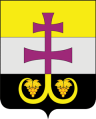 МУНИЦИПАЛЬНОЕ УЧРЕЖДЕНИЕ АДМИНИСТРАЦИИ МУНИЦИПАЛЬНОГО ОБРАЗОВАНИЯ«ВЕШКАЙМСКИЙ РАЙОН» УЛЬЯНОВСКОЙ ОБЛАСТИПОСТАНОВЛЕНИЕ_5 декабря 2022г._                                                                                    № _1026  р.п. ВешкаймаОб утверждении Программы профилактики рисков причинения вреда (ущерба) охраняемым законом ценностям при осуществлении муниципального жилищного контроля на 2023 годВ соответствии со статьей 44 Федерального закона от 31.07.2020 №248-ФЗ «О государственном контроле (надзоре) и муниципальном контроле в Российской Федерации», руководствуясь постановлением Правительства Российской Федерации от 25.06.2021 №990 «Об утверждении Правил разработки и утверждения контрольными (надзорными) органами программы профилактики рисков причинения вреда (ущерба) охраняемым законом ценностям» администрация муниципального образования «Вешкаймский район», постановляет:1. Утвердить Программу профилактики рисков причинения вреда (ущерба) охраняемым законом ценностям при осуществлении муниципального жилищного контроля на 2023 год согласно приложению.2. Настоящее постановление вступает в силу на следующий день после его обнародования.Глава администрациимуниципального образования«Вешкаймский район»	                                                                         Т.Н. Стельмах Приложение № 1      к постановлению администрации муниципального образования «Вешкаймский район»Ульяновской областиот __________   № ______	Программа профилактики рисков причинения вреда (ущерба) охраняемым законом ценностям при осуществлении муниципального жилищного контроля на 2023 годI. Общие положения1. Настоящая Программа профилактики рисков причинения вреда (ущерба) охраняемым законом ценностям при осуществлении муниципального жилищного контроля на 2023 год (далее - Программа) разработана в целях  стимулирования добросовестного соблюдения обязательных требований всеми контролируемыми лицами, устранения условий, причин и факторов, способных привести к нарушениям обязательных требований и (или) причинению вреда (ущерба) охраняемым законом ценностям в отношении муниципального жилищного фонда, а также создание условий для доведения обязательных требований до контролируемых лиц, повышение информированности о способах их соблюдения.2. Программа разработана в соответствии с:- Федеральным законом от 31.07.2020 № 248-ФЗ «О государственном контроле (надзоре) и муниципальном контроле в Российской Федерации» (далее - Федеральный закон №248-ФЗ);   - Федеральным законом от 31.07.2020 №247-ФЗ «Об обязательных требованиях в Российской Федерации»;   - постановлением Правительства Российской Федерации от 25.06.2021 № 990 «Об утверждении Правил разработки и утверждения контрольными (надзорными) органами программы профилактики рисков причинения вреда (ущерба) охраняемым законом ценностям».3. Срок реализации Программы - 2023 год.II. Анализ текущего состояния осуществления муниципального жилищного контроля, описание текущего развития профилактической деятельности, характеристика проблем, на решение которых направлена Программа4. Предметом муниципального жилищного контроля является деятельность органа муниципального контроля по организации и проведению проверок соблюдения юридическими лицами, индивидуальными предпринимателями и гражданами обязательных требований, требований, установленных муниципальными правовыми актами, а также по организации и проведению мероприятий по профилактике нарушений указанных требований, мероприятий по контролю, осуществляемых без взаимодействия с юридическими лицами, индивидуальными предпринимателями, в сфере жилищных правоотношений.5. Обязательные требования, требования, установленные муниципальными правовыми актами в сфере осуществления муниципального жилищного контроля, регламентированы следующими правовыми актами:- Жилищный кодекс Российской Федерации;- постановление Правительства Российской Федерации от 13.08.2006 № 491 «Об утверждении Правил содержания общего имущества в многоквартирном доме и Правил изменения размера платы за содержание жилого помещения в случае оказания услуг и выполнения работ по управлению, содержанию и ремонту общего имущества в многоквартирном доме ненадлежащего качества и (или) с перерывами, превышающими установленную продолжительность»;- постановление Правительства Российской Федерации от 06.05.2011 № 354 «О предоставлении коммунальных услуг собственникам и пользователям помещений в многоквартирных домах и жилых домов»;- постановление Правительства Российской Федерации от 03.04.2013 № 290 «О минимальном перечне услуг и работ, необходимых для обеспечения надлежащего содержания общего имущества в многоквартирном доме, и порядке их оказания и выполнения»;- постановление Правительства Российской Федерации от 15.05.2013 № 416 «О порядке осуществления деятельности по управлению многоквартирными домами»;- постановление Государственного комитета Российской Федерации по строительству и жилищно-коммунальному комплексу от 27.09.2003 № 170 «Об утверждении Правил и норм технической эксплуатации жилищного фонда»;- решение Совета депутатов муниципального образования «Вешкаймское городское поселение» от 29.06.2017 №41/287 «Об утверждении правил благоустройства на территории муниципального образования «Вешкаймское городское поселение» и порядка участия собственников зданий (помещений в них) и сооружений в благоустройстве прилегающих территорий».6. Объектами муниципального жилищного контроля являются:1) деятельность, действия (бездействие) контролируемых лиц, к которым предъявляются обязательные требования в сфере жилищного законодательства, законодательства об энергосбережении и о повышении энергетической эффективности в отношении муниципального жилищного фонда;2) результаты деятельности контролируемых лиц, в том числе работы и услуги, к которым предъявляются обязательные требования в сфере жилищного законодательства, законодательства об энергосбережении и о повышении энергетической эффективности в отношении муниципального жилищного фонда;3) здания, помещения, сооружения, оборудование, устройства, предметы, материалы и другие объекты, которыми контролируемые лица владеют и (или) пользуются и к которым предъявляются обязательные требования в сфере жилищного законодательства, законодательства об энергосбережении и о повышении энергетической эффективности в отношении муниципального жилищного фонда (далее - производственные объекты).7. В качестве контролируемых лиц при осуществлении муниципального жилищного контроля выступают юридические лица и индивидуальные предприниматели, осуществляющие предпринимательскую деятельность по управлению многоквартирными домами, товарищества собственников жилья, жилищные, жилищно-строительные или иные специализированные потребительские кооперативы, общее количество которых по состоянию на 01.01.2023 на территории муниципального образования «Вешкаймский район» составляет 2 единицы.8. Основными проблемами, на решение которых направлена Программа, являются: недостаточная информированность контролируемых лиц об обязательных требованиях и способах их исполнения, а также низкая мотивация добросовестного соблюдения обязательных требований данными лицами.III. Цели и задачи реализации Программы11. Целями реализации Программы являются:1) стимулирование добросовестного соблюдения обязательных требований всеми контролируемыми лицами;2) устранение условий, причин и факторов, способных привести к нарушениям обязательных требований и (или) причинению вреда (ущерба) охраняемым законом ценностям в отношении муниципального жилищного фонда;3) создание условий для доведения обязательных требований до контролируемых лиц, повышение информированности о способах их соблюдения.12. Задачами реализации Программы являются:1) выявление причин, факторов и условий, способствующих нарушению обязательных требований, разработка мероприятий, направленных на устранение нарушений обязательных требований в отношении муниципального жилищного фонда;2) повышение правосознания и правовой культуры юридических лиц, индивидуальных предпринимателей и граждан в сфере жилищных правоотношений;3) приоритет реализации профилактических мероприятий, направленных на снижение риска причинения вреда (ущерба), по отношению к проведению контрольных (надзорных) мероприятий.IV. Перечень профилактических мероприятий, сроки (периодичность) их проведенияV. Показатели результативности и эффективности Программы№Наименованиепрофилактического мероприятияСрокреализацииОтветственные должностные лица1.Информирование, посредством размещения (поддержания в актуальном состоянии) на официальном сайте администрации муниципального образования «Вешкаймский район»:1.1.текстов нормативных правовых актов, регулирующих осуществление муниципального жилищного контроля;в течение года(по мере необходимости)Управление ТЭР, ЖКХ, и дорожной деятельности администрации муниципального образования «Вешкаймский район», Управление имущества и земельных отношений, строительства и архитектуры администрации муниципального образования «Вешкаймский район» и отдел муниципального  контроля  администрации муниципального образования «Вешкаймский район»1.2.сведений об изменениях, внесенных в нормативные правовые акты, регулирующие осуществление муниципального жилищного контроля, о сроках и порядке их вступления в силу;в течение года(по мере необходимости)Управление ТЭР, ЖКХ, и дорожной деятельности администрации муниципального образования «Вешкаймский район», Управление имущества и земельных отношений, строительства и архитектуры администрации муниципального образования «Вешкаймский район» и отдел муниципального  контроля  администрации муниципального образования «Вешкаймский район»1.3.перечня нормативных правовых актов с указанием структурных единиц этих актов, содержащих обязательные требования, оценка соблюдения которых является предметом муниципального жилищного контроля, а также информацию о мерах ответственности, применяемых при нарушении обязательных требований, с текстами в действующей редакции;01.05.2023Управление ТЭР, ЖКХ, и дорожной деятельности администрации муниципального образования «Вешкаймский район», Управление имущества и земельных отношений, строительства и архитектуры администрации муниципального образования «Вешкаймский район» и отдел муниципального  контроля  администрации муниципального образования «Вешкаймский район»1.4.руководств по соблюдению обязательных требований, разработанных и утвержденных в соответствии с Федеральным законом «Об обязательных требованиях в Российской Федерации»;01.05.2023Управление ТЭР, ЖКХ, и дорожной деятельности администрации муниципального образования «Вешкаймский район», Управление имущества и земельных отношений, строительства и архитектуры администрации муниципального образования «Вешкаймский район» и отдел муниципального  контроля  администрации муниципального образования «Вешкаймский район»1.5.перечня индикаторов риска нарушения обязательных требований, порядок отнесения объектов контроля к категориям риска;01.05.2023Управление ТЭР, ЖКХ, и дорожной деятельности администрации муниципального образования «Вешкаймский район», Управление имущества и земельных отношений, строительства и архитектуры администрации муниципального образования «Вешкаймский район» и отдел муниципального  контроля  администрации муниципального образования «Вешкаймский район»1.6перечня объектов контроля, учитываемых в рамках формирования ежегодного плана контрольных (надзорных) мероприятий, с указанием категории риска;01.05.2023Управление ТЭР, ЖКХ, и дорожной деятельности администрации муниципального образования «Вешкаймский район», Управление имущества и земельных отношений, строительства и архитектуры администрации муниципального образования «Вешкаймский район» и отдел муниципального  контроля  администрации муниципального образования «Вешкаймский район»1.7.программы профилактики рисков причинения вреда и плана проведения плановых контрольных (надзорных) мероприятий;В течение 5 дней с даты утвержденияУправление ТЭР, ЖКХ, и дорожной деятельности администрации муниципального образования «Вешкаймский район», Управление имущества и земельных отношений, строительства и архитектуры администрации муниципального образования «Вешкаймский район» и отдел муниципального  контроля  администрации муниципального образования «Вешкаймский район»1.8исчерпывающего перечня сведений, которые могут запрашиваться контрольным органом у контролируемого лица;01.05.2023Управление ТЭР, ЖКХ, и дорожной деятельности администрации муниципального образования «Вешкаймский район», Управление имущества и земельных отношений, строительства и архитектуры администрации муниципального образования «Вешкаймский район» и отдел муниципального  контроля  администрации муниципального образования «Вешкаймский район»1.9.сведений о способах получения консультаций по вопросам соблюдения обязательных требований;01.05.2023Управление ТЭР, ЖКХ, и дорожной деятельности администрации муниципального образования «Вешкаймский район», Управление имущества и земельных отношений, строительства и архитектуры администрации муниципального образования «Вешкаймский район» и отдел муниципального  контроля  администрации муниципального образования «Вешкаймский район»1.10.доклада о муниципальном жилищном контроле.в течение 5 дней с даты утвержденияУправление ТЭР, ЖКХ, и дорожной деятельности администрации муниципального образования «Вешкаймский район», Управление имущества и земельных отношений, строительства и архитектуры администрации муниципального образования «Вешкаймский район» и отдел муниципального  контроля  администрации муниципального образования «Вешкаймский район»2.Объявление предостережения о недопустимости нарушения обязательных требований.в течение года(при наличии оснований)Управление ТЭР, ЖКХ, и дорожной деятельности администрации муниципального образования «Вешкаймский район», Управление имущества и земельных отношений, строительства и архитектуры администрации муниципального образования «Вешкаймский район» и отдел муниципального  контроля  администрации муниципального образования «Вешкаймский район»3.Консультирование посредством видео-конференц-связи, на личном приеме либо в ходе проведения профилактического мероприятия, контрольного (надзорного) мероприятия в порядке, установленном положением о виде контроля.в течение годаУправление ТЭР, ЖКХ, и дорожной деятельности администрации муниципального образования «Вешкаймский район», Управление имущества и земельных отношений, строительства и архитектуры администрации муниципального образования «Вешкаймский район» и отдел муниципального  контроля  администрации муниципального образования «Вешкаймский район»4.Профилактический визит в целях информирования об обязательных требованиях, предъявляемых к его деятельности либо к принадлежащим объектам контроля, их соответствии критериям риска, основаниях и о рекомендуемых способах снижения категории риска, а также о видах, содержании и об интенсивности контрольных (надзорных) мероприятий, проводимых в отношении объекта контроля исходя из его отнесения к соответствующей категории риска.ежеквартальноУправление ТЭР, ЖКХ, и дорожной деятельности администрации муниципального образования «Вешкаймский район», Управление имущества и земельных отношений, строительства и архитектуры администрации муниципального образования «Вешкаймский район» и отдел муниципального  контроля  администрации муниципального образования «Вешкаймский район»Наименование показателяИсполнениепоказателя2023 год,%Полнота информации, размещенной на официальном сайте администрации муниципального образования «Вешкаймский район» в соответствии со  статьей 46 Федерального закона №248-ФЗ100%Доля контролируемых лиц, удовлетворенных консультированием в общем количестве контролируемых лиц, обратившихся за консультацией100%